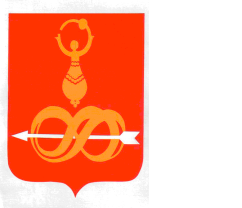 АДМИНИСТРАЦИЯ МУНИЦИПАЛЬНОГО ОБРАЗОВАНИЯ«ДЕБЕССКИЙ РАЙОН»  «ДЭБЕС ЁРОС» ИНТЫЫСЬ КЫЛДЫТЭТЛЭН АДМИНИСТРАЦИЕЗПОСТАНОВЛЕНИЕот                    2021 года							                   №  с. ДебесыО внесении изменений в постановление Администрации муниципального образования «Дебесский район» от 15 сентября 2020 года № 258 «Об утверждении Административного регламента предоставления муниципальной услуги «Выдача несовершеннолетним лицам, достигшим 16 лет, разрешения на вступление в брак до достижения брачного возраста»На основании Федерального закона от 27 июля 2010 года № 210-ФЗ «Об организации предоставления государственных и муниципальных услуг», постановления  Правительства Российской Федерации  от 16 мая 2011 года № 373 «О разработке и утверждении административных регламентов исполнения государственных функций и административных регламентов предоставления государственных услуг»,  постановления Администрации муниципального образования «Дебесский район» от 12 ноября 2018 года № 292 «О порядке разработки и утверждения административных регламентов предоставления муниципальных услуг в  муниципальном образовании «Дебесский район», руководствуясь Уставом муниципального образования «Дебесский район», Администрация ПОСТАНОВЛЯЕТ:Внести в Административный регламент предоставления муниципальной услуги «Выдача несовершеннолетним лицам, достигшим 16 лет, разрешения на вступление в брак до достижения брачного возраста», утвержденный постановлением Администрации муниципального образования «Дебесский район» от 15 сентября 2020 года № 258 «Об утверждении Административного регламента предоставления муниципальной услуги «Об утверждении Административного регламента предоставления муниципальной услуги «Выдача несовершеннолетним лицам, достигшим 16 лет, разрешения на вступление в брак до достижения брачного возраста» следующие изменения:подпункт 2.13.1 пункта 2.13 изложить в следующей редакции: «2.13.1. Помещения Администрации муниципального образования «Дебесский район» оборудуются противопожарной системой, средствами пожаротушения, системой оповещения о возникновении чрезвычайных ситуаций.».Информацию об административном регламенте разместить на региональном  портале государственных и муниципальных услуг.Настоящее постановление разместить на официальном сайте муниципального образования «Дебесский район».Глава муниципального образования                                                     А.С. ИвановПодготовил:					Начальник отдела по делам семьи,материнства и детства                                                                                 С.А. Васильева                                                                                                     «____»___________2021г.Разослать: 1 экз. в дело, отдел по делам семьи, материнства и детства Управление образования Администрации муниципального образования «Дебесский район»»Согласовано:Начальник управления правовой иорганизационной работы 	                                                                  О.В. Сунцова			                                                                      «___»___________2021 г.